岡谷市勤労会館講座初めてでも楽しめる「ソープカービング体験講座」石鹸に彫刻お花に変化！＊この講座はどなたでも受講できます。申し込みは、勤労会館窓口にて。電話での仮受付もできます。電話２３－２２０１（岡谷市田中町３－７－２８　田中小学校校庭南側）受講生が6名に満たない場合は中止となります。（主催：岡谷市勤労会館）フルーツ＆ソープカービング　　　熊木　英二 先生フルーツ＆ソープカービング　　　熊木　英二 先生フルーツ＆ソープカービング　　　熊木　英二 先生フルーツ＆ソープカービング　　　熊木　英二 先生内容カービング専用の石鹸にアート、彫刻の基礎を学び、たった１本の専用ナイフでお花を作ってみませんか？難しそうだから自分は無理って思った方！大丈夫です。先生が分かりやすく教えてくれます。※定員１５名先着順で、定員になり次第締め切ります。〇申し込み受付令和４年７月１１日（月）〇申し込み締め切り令和４年7月２８日（木）日時令和４年８月７日（日）全１回午前１０時～１２時場所岡谷市勤労青少年ホーム（講 習 室）受講料600円材料費400円計１０００円持ち物・熱中症予防対策（飲料水等）・カービングナイフ（ある方）～～～～～～～～～～～～～～・カービングナイフ（無い方に無料で貸出します）　サンプル写真（見本）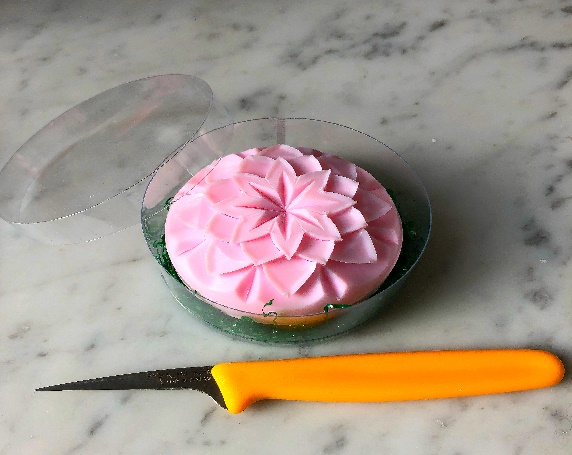 